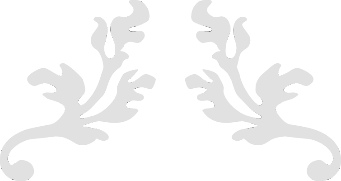 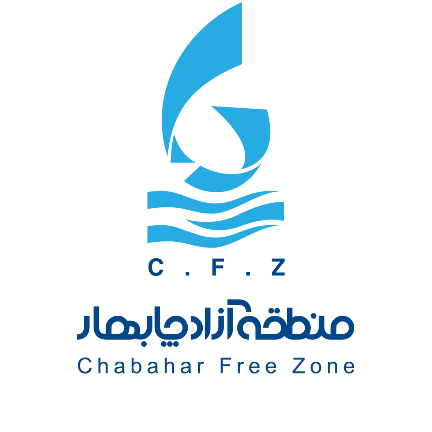 فرم جذب صاحبان ایده و گروه‌های خلاق و نوآور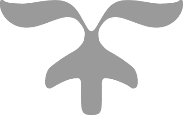 سازمان منطقه آزاد تجاری صنعتی-چابهارمدیریت فرهنگی آموزشی منطقه آزاد تجاری صنعتی چابهار  بهمن ۱۴۰۱فرم شماره 1عنوان ایده:.......................................................................................................................................چنانچه این ایده گروهی است، نام و نام خانوادگی، تخصص و نوع همکاری و مسئولیت اعضای گروه را ذکر کنید:شرح ایده، دستاوردها و اهداف آن (مستندات یا تاییدیه‌ها پیوست شود):جنبه جدید بودن و نوآوری:الف: آیا این ایده برای اولین بار عرضه می شود (در ایران و جهان)؟ب: در صورت وجود نمونه مشابه داخلی یا خارجی، مزیت و وجه تمایز ایده شما نسبت به نمونه مشابه چیست؟استفاده‌کنندگان نهایی از ایده شما چه کسانی هستند؟ایده شما چه نیازی را از جامعه برطرف می کند؟ موارد کاربرد را بیان کنید.آیا تا کنون ایده خود را در نشریات/ نمایشگاه‌ها/ جشنواره و ... ارائه نموده‌اید؟ نام ببرید اگر موفق به اخذ لوح و نشان‌های داخلی و خارجی شده اید، نام ببرید. (مستندات اسکن شده و ایمیل گردد)کل اعتبار مورد نیاز برای طرح شما به طور حدودی چقدر است؟لطفاً امکانات، تجهیزات، ماشین آلات، مواد اولیه و... مورد نیاز ایده خود را با ذکر هزینه در جدول زیر وارد کنید.نام و ناممیزان تحصیلاترشته ی تحصیلیدانشگاه / موسسهتلفن همراهسنسوابق علمی و اجرایی:سوابق علمی و اجرایی:سوابق علمی و اجرایی:سوابق علمی و اجرایی:سوابق علمی و اجرایی:سوابق علمی و اجرایی:آدرس محل کار یا تحصیل:آدرس محل کار یا تحصیل:آدرس محل کار یا تحصیل:آدرس محل کار یا تحصیل:آدرس محل کار یا تحصیل:آدرس محل کار یا تحصیل:آدرس محل سکونت:آدرس محل سکونت:آدرس محل سکونت:آدرس محل سکونت:آدرس محل سکونت:آدرس محل سکونت:ایمیل:ایمیل:ایمیل:ایمیل:ایمیل:ایمیل:1-2-3-4-5-6-7-8-9-10-...ردیفنام ماشین آلات/تجهیزات/کالا/خدماتمشخصاتتعدادهزینه واحد (ریال)هزینه کل (ریال)123456789101112131415جمعجمعجمعجمعجمع